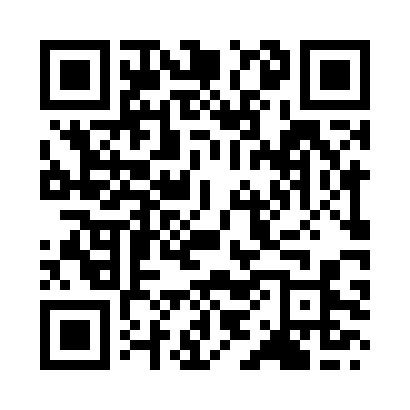 Prayer times for Guntur, Andhra Pradesh, IndiaWed 1 May 2024 - Fri 31 May 2024High Latitude Method: One Seventh RulePrayer Calculation Method: University of Islamic SciencesAsar Calculation Method: HanafiPrayer times provided by https://www.salahtimes.comDateDayFajrSunriseDhuhrAsrMaghribIsha1Wed4:285:4412:054:316:277:432Thu4:275:4312:054:316:287:443Fri4:275:4312:054:316:287:444Sat4:265:4212:054:316:287:445Sun4:255:4212:054:316:287:456Mon4:255:4112:054:316:297:457Tue4:245:4112:054:326:297:468Wed4:245:4012:054:326:297:469Thu4:235:4012:054:326:307:4710Fri4:225:4012:054:336:307:4711Sat4:225:3912:054:336:307:4812Sun4:215:3912:054:336:317:4813Mon4:215:3912:054:346:317:4814Tue4:205:3812:054:346:317:4915Wed4:205:3812:054:356:317:4916Thu4:205:3812:054:356:327:5017Fri4:195:3712:054:356:327:5018Sat4:195:3712:054:366:327:5119Sun4:185:3712:054:366:337:5120Mon4:185:3712:054:366:337:5221Tue4:185:3612:054:376:347:5222Wed4:175:3612:054:376:347:5323Thu4:175:3612:054:376:347:5324Fri4:175:3612:054:386:357:5425Sat4:165:3612:054:386:357:5426Sun4:165:3612:054:396:357:5527Mon4:165:3512:054:396:367:5528Tue4:165:3512:064:396:367:5629Wed4:155:3512:064:406:367:5630Thu4:155:3512:064:406:377:5731Fri4:155:3512:064:406:377:57